BBO Masterpoint Award Rank Changes ImprovementsWe are excited to announce that our Masterpoint award symbols and ranks have been updated in a few ways.   The award symbols displayed prominently in the winners' nameplates have been redesigned.   The Royal award symbols (AKQJ) were given out to the top 100 (approximately 1%) of all players. These levels have become almost impossible to attain as player numbers have skyrocketed. Therefore, we have decided to increase the number of Royals in BBO - the top 250 players will now receive a Royal award. (This is still less than 0.5% of all competitive players, so we may have to further tweak Royal awards in the future.) BBO Royals: #1 ranked player. 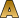 #2 through #30 ranked players. 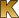 #31 through #100 ranked players. 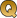 #101 through #250 ranked players. 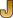   We have also introduced a new elite rank. After the Royals, come the Masters of BBO! Players who attain 1000 masterpoints will now receive differentiating awards every 100 masterpoints and be known collectively as BBO Masters. BBO Masters: 1000 to 1099 masterpoints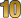 1100 to 1199 masterpoints 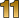 2000 to 2099 masterpoints 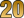 And so on.   Players with ranks 2 through 9 who cross the halfway mark of the next rank's requirements will see a "+" sign next to their symbol to indicate progress. For example:    1+ MP 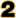 3.01 MP 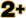    5+ MP 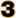 Please email us at support@bridgebase.com if you have any questions. Please enable JavaScript to view the <a href="http://disqus.com/?ref_noscript">comments powered by Disqus.</a> BBO News Archive 